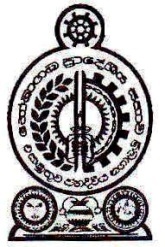 හෝමාගම ප්‍රාදේශීය සභාව2022.10.31 දින ප.ව.1.30ට රැස්වූ පරිසර හා පහසුකම් කාරක සභා වාර්තාවසැ.යු. :- මෙහි පහත සඳහන් නිර්දේශයන් පිළිබඳ සංශෝධන හා අනුමැතීන් 2022.11.22 වන දින      මහ සභා වාර්තාවේ හි සඳහන් වන බව කාරුණිකව සලකන්න.පැමිණීම :-සභාපති :-            01. ගරු ප්‍රා.ස.මන්ත්‍රී	   - උඩුවනගේ දොන් මහින්ද මහතා සාමාජිකයින්        02. ගරු ප්‍රා.ස.මන්‍ත්‍රී	   - පෙරුම්බුලි අච්චිගේ සුමතිපාල මහතා                            03. ගරු ප්‍රා.ස.මන්ත්‍රී	   - එම්.ඒ.වී.ඩොනල් නිලන්ත  මහතා    04. ගරු ප්‍රා.ස.මන්ත්‍රී	   - තිලකා නන්ද නාරංතොට මහතානොපැමිණිම :-	   05. ගරු ප්‍රා.ස.මන්ත්‍රී       - වාද්දූවගේ ක්‍රේෂන් ගයන්ත මහතා                           06. ගරු ප්‍රා.ස.මන්ත්‍රිනී   - කේ.ක්‍රිෂාන්ති මංජුලා කුමාරි මහත්මිය   07. ගරු ප්‍රා.ස.මන්ත්‍රී	    - කළුකපුගේ සමන්ත කුමාර මහතා		   08. ගරු ප්‍රා.ස.මන්ත්‍රි      - රංග උෂාඩ් අබේසිංහ මහතා     09. ගරු ප්‍රා.ස.මන්ත්‍රී      - ආනන්ද කරුණාතිලක මාතරච්චි මහතා    10. ගරු ප්‍රා.ස.මන්ත්‍රීනි - ඩබ්.එච්.ධනුෂ්කා උදේශී ගුණරත්න මහත්මිය                      	   11. ගරු ප්‍රා.ස.මන්ත්‍රී	   - රංවලගේ අරුණ රංවල මහතානිලධාරීන්  :-   01. ලේකම්			   	- කේ.බී.ටී.කේ ගුණතිලක මහත්මිය                       02. ප්‍රජා සංවර්ධන නිලධාරි		- ලලිත් නානායක්කාර මහතා                       03. සෞඛ්‍ය පරිපාලක                           - ජනක ප්‍රසන්න කමාර මහතා                       04. සෞඛ්‍ය පරිපාලක                           - කුෂාන් ඉන්දික මහතා                       08. කළ සේවා නිලධාරී (සභා)		- පී.ජී ප්‍රියංගනී මහත්මිය 01.	මාවත්ගම ග්‍රාම නිලධාරි වසමේ ක්‍රියාත්මක කිරීමට නියමිත “කාබනික පොහොර ව්‍යාපෘතියක් ” නොව කසළ කළමනාකරණ ව්‍යපෘතියක් බවත්, එහිදී ප්‍රතිචක්‍රීකරණය කළ හැකි ද්‍රව්‍ය කළමනාකරණය කිරිමේ මධ්‍යස්ථානයක් ස්ථාපිත කිරීමටත්,මෙම කසළ කළමනාකරණ ව්‍යාපෘතිය ජර්මන් රජයේ (GIZ) ආධාර යටතේ ක්‍රියාත්මක කිරීමට නියමිත බැවින් කාබනික පොහොර ව්‍යාපෘතිය යන්න කසළ කළමනාකරණ ව්‍යාපෘතිය ලෙස 2021.10.26 දින මහ සභා රැස්වීමේ සභා තීරණ අංක 6:19 යෝජනාව සංශෝධනය කිරීමට අදාළ අනුමැතිය සඳහා විෂය භාර නිලධාරි විසින් ඉදිරිපත් කර ඇත.	ඒ පිළිබඳ සලකා බලන ලද කාරක  සභාව මාවත්ගම ග්‍රාම නිලධාරි වසමේ ක්‍රියාත්මක කිරීමට නියමිත “කාබනික පොහොර ව්‍යාපෘතිය" යන්න "සම්පත් ප්‍රතිසාධනය කිරීමේ මධ්‍යස්ථානයක්(Resouree Recovery Center)යනුවෙන් සංශෝධනය කිරීමට සුදුසු බවට නිර්දේශ කරන ලදී.02.	නියඳගල පොදු සුසාන භුමියේ භෂ්මාව ශේෂ තැන්පත් කිරීමට කිරීමට හැකිවන සේ කුටීර සහිතව තාප්පයක් ඉදිකිරීමට මීට පෙර තීරණයක් ගෙන ඇති බැවින් ඒ ගැන සොයා බලා අවශ්‍ය කටයුතු සිදුකිරීමට වැඩ අධිකාරීට දැනුම් දීමට සුදුසු බවට නිර්දේශ කරන ලදී.2022.10.31දින ,						උඩුවනගේ  දොන්  මහින්ද  හෝමාගම ප්‍රාදේශීය සභා කාර්යාලයේ දී 			ගරු ප්‍රාදේශීය සභා මන්ත්‍රී,								පරිසර පහසුකම් කාරක සභාව 